Inhoud:docentenhandleidingPowerPoint-presentatie (PPP)Hand-out voor studenten (onderzoeksboekje)Nuttige informatie :Link GeoGebra "Vullen van vazen" (Versie A): https://www.geogebra.org/m/gbgazf5sLink GeoGebra "Vullen van vazen" (Versie C): https://www.geogebra.org/m/urffdzd2QR-codes zijn te vinden in het PPP en in het onderzoekersboekje. Door de QR-code te scannen/fotograferen krijgen leerlingen toegang tot de bijbehorende GeoGebra-applicatie.Notitieboekje van de onderzoeker: Het geheugendoosje (onderzoeksresultaten) kan onderaan de eerste pagina worden geplakt.Materialen die nodig zijn voor echte experimenten (versie A & B):Diverse vaartuigenMeetstavenMaatbeker (20ml)Water (gekleurd met voedselkleurstof)KokerHanddoeken of papieren handdoekenGeheugenbox:Onderzoeksbevinding "Vazen vullen"Als ik een bepaalde hoeveelheid water (eerste maat) in een vaas giet, heeft het water een overeenkomstig vulniveau (tweede maat). Als de eerste maat verandert, verandert de tweede maat ook.Het vulniveau varieert afhankelijk van de vulhoeveelheid en de vorm van de vaas:Vazen en bijbehorende grafieken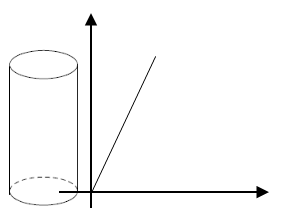 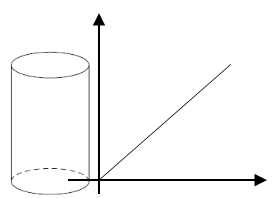 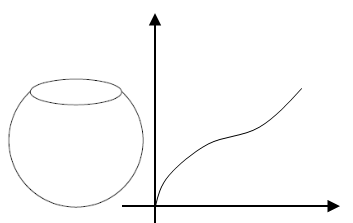 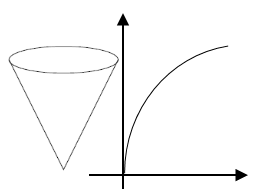 Onderzoeksbevinding "Vazen vullen"Als ik een bepaalde hoeveelheid water (eerste maat) in een vaas giet, heeft het water een overeenkomstig vulniveau (tweede maat). Als de eerste maat verandert, verandert de tweede maat ook.Het vulniveau varieert afhankelijk van de vulhoeveelheid en de vorm van de vaas:Vazen en bijbehorende grafiekenLesplanModule:Vullen van vazenVullen van vazenVullen van vazenVullen van vazenLesuren:60-90 minuten60-90 minuten60-90 minuten60-90 minutenGraadniveau/leeftijdsbereik:Graad 6-8Graad 6-8Graad 6-8Graad 6-8Korte beschrijving:In deze module gebruiken leerlingen echte experimenten en de GeoGebra-applet "Vazen vullen" om te onderzoeken hoe het vulproces in de grafiek verschilt voor verschillende vazen. Studenten onderzoeken vragen als "Onderzoek waarom het waterniveau in verschillende Vazen met verschillende snelheden stijgt! Hoe verhoudt het vulniveau zich tot de vorm van de vaas?".De module is geschikt voor een introductie in functies. Met de situatie "Vullen van vazen" leren leerlingen over functionele relaties van verschillende hoeveelheden (vulhoeveelheid/vulhoogte) in een dynamische situatie (vulproces).De nadruk ligt op het ontwikkelen en bevorderen van een kwalitatief begrip van functionele relaties.Er zijn twee verkorte versies (Versie B & C) beschikbaar. Deze omvatten alleen echte of alleen digitale experimenten. Deze versies mogen alleen worden gebruikt als versie A niet haalbaar is.In deze module gebruiken leerlingen echte experimenten en de GeoGebra-applet "Vazen vullen" om te onderzoeken hoe het vulproces in de grafiek verschilt voor verschillende vazen. Studenten onderzoeken vragen als "Onderzoek waarom het waterniveau in verschillende Vazen met verschillende snelheden stijgt! Hoe verhoudt het vulniveau zich tot de vorm van de vaas?".De module is geschikt voor een introductie in functies. Met de situatie "Vullen van vazen" leren leerlingen over functionele relaties van verschillende hoeveelheden (vulhoeveelheid/vulhoogte) in een dynamische situatie (vulproces).De nadruk ligt op het ontwikkelen en bevorderen van een kwalitatief begrip van functionele relaties.Er zijn twee verkorte versies (Versie B & C) beschikbaar. Deze omvatten alleen echte of alleen digitale experimenten. Deze versies mogen alleen worden gebruikt als versie A niet haalbaar is.In deze module gebruiken leerlingen echte experimenten en de GeoGebra-applet "Vazen vullen" om te onderzoeken hoe het vulproces in de grafiek verschilt voor verschillende vazen. Studenten onderzoeken vragen als "Onderzoek waarom het waterniveau in verschillende Vazen met verschillende snelheden stijgt! Hoe verhoudt het vulniveau zich tot de vorm van de vaas?".De module is geschikt voor een introductie in functies. Met de situatie "Vullen van vazen" leren leerlingen over functionele relaties van verschillende hoeveelheden (vulhoeveelheid/vulhoogte) in een dynamische situatie (vulproces).De nadruk ligt op het ontwikkelen en bevorderen van een kwalitatief begrip van functionele relaties.Er zijn twee verkorte versies (Versie B & C) beschikbaar. Deze omvatten alleen echte of alleen digitale experimenten. Deze versies mogen alleen worden gebruikt als versie A niet haalbaar is.In deze module gebruiken leerlingen echte experimenten en de GeoGebra-applet "Vazen vullen" om te onderzoeken hoe het vulproces in de grafiek verschilt voor verschillende vazen. Studenten onderzoeken vragen als "Onderzoek waarom het waterniveau in verschillende Vazen met verschillende snelheden stijgt! Hoe verhoudt het vulniveau zich tot de vorm van de vaas?".De module is geschikt voor een introductie in functies. Met de situatie "Vullen van vazen" leren leerlingen over functionele relaties van verschillende hoeveelheden (vulhoeveelheid/vulhoogte) in een dynamische situatie (vulproces).De nadruk ligt op het ontwikkelen en bevorderen van een kwalitatief begrip van functionele relaties.Er zijn twee verkorte versies (Versie B & C) beschikbaar. Deze omvatten alleen echte of alleen digitale experimenten. Deze versies mogen alleen worden gebruikt als versie A niet haalbaar is.Ontwerpprincipes:NavraagOntwerpprincipes:GelegenheidOntwerpprincipes:Digitale hulpmiddelenOntwerpprincipes:UitvoeringFunctioneel denken:Invoer uitvoerFunctioneel denken:CovariatieFunctioneel denken:CorrespondentieFunctioneel denken:VoorwerpLeerdoelen:zie beschrijvingzie beschrijvingzie beschrijvingzie beschrijvingLesoverzicht voor de module “Vazen vullen”.Lesoverzicht voor de module “Vazen vullen”.Lesoverzicht voor de module “Vazen vullen”.Lesoverzicht voor de module “Vazen vullen”.Lesoverzicht voor de module “Vazen vullen”.SectieDocentStudentenDidactisch-methodisch commentaarMateriaalInvoering(10-15min)Op de tafel staan drie verschillende kommen en drie kopjes, in elk kopje zit een gelijke hoeveelheid water.Elk vaas wordt gevuld met het water uit de beker.Waarom zijn er verschillen in het waterpeil? Zit er niet in alle vazen dezelfde hoeveelheid water?Hoe kunnen het vulniveau en de vulhoeveelheid met elkaar in verband worden gebracht?Hoe kun je de verbinding weergeven?Glijbaan met 3 vazen en meerdere grafieken. Welke vaas hoort bij welke grafiek? Verzamel ideeën, oplossing aan het einde van de lesStudenten observerenLeerlingen uiten hun gedachten.De hele klasConfrontatie met het fenomeen ‘vulniveau van Vazen’.Eerste verkenning van de vorm van de vaas, de vulhoeveelheid en het vulniveau van verschillende Vazen.3 verschillende vazen, kopjes, waterPPP( 2)Introductie verkenning / onderzoeksopdracht(5 minuten)Docent legt onderzoeksopdracht uit: "Vandaag gaan we onderzoeken hoe de vulhoeveelheid en het vulniveau met elkaar samenhangen en hoe we de relatie met een grafiek kunnen weergeven".Aan het einde kun je je kennis gebruiken om de vragen te beantwoorden die we zojuist hebben bekeken.De leerkracht deelt het onderzoekersboekje uit en vraagt de leerlingen er kort naar te kijken.Tenslotte bespreekt L kort de werkwijzen in het onderzoek.De leerlingen stellen indien nodig vragenDe studenten maken zich vertrouwd met de onderzoeksopdrachten.De hele klasVerduidelijking van de onderzoeksopdrachtWerkmethoden bij onderzoek (rustig, geconcentreerd, nauwkeurig werken, resultaten veronderstellen, observeren en rechtvaardigen)Onderzoekersboekje (versie A, B of C)Verkennings-/onderzoeksfase(Tijdvariabel, afhankelijk van de gebruikte variant)Leraar legt uit: "Je hebt nu XX minuten om deze onderzoeksopdrachten te voltooien. Let op de tijd!"De leerkracht observeert en biedt hulp tijdens het experimenteren (bijvoorbeeld door op de trechter te wijzen wanneer water uit de vaas terug in de fles wordt gegoten).Studenten werken aan de onderzoeksopdrachtenGroeps- of partnerwerkEcht experiment en simulatieDe benodigde tijd varieert afhankelijk van de gebruikte versie:Versie A: 50 minutenVersie B: 30 minutenVersie C: 20 minutenMaterialen voor experiment, 
tablets
QR-code Variant A: PPP(3)QR-code variant C: PPP(4)Toelichting Onderzoeksboekje Variant A: Onderzoeksopdracht 4 is optioneel.Structureren & organiseren kennis(15-20 minuten)De leerkracht bespreekt de bevindingen en onderbouwt deze met behulp van de herinneringsbox ‘vazen vullen’.Met de onderzoeksopdrachten heb je bij verschillende containers de relatie tussen de vulhoeveelheid en het vulniveau onderzocht. Laten we nu nog eens naar de containers vanaf het begin van de les kijken.Welke grafiek hoort bij welke vaas?Als we nu willen weten in welk vaas (bij hetzelfde vulniveau) het meeste water zit, hoe kunnen we dit dan in de grafiek zien?De leerlingen vullen de herinneringsdoos "Vazen vullen" in (en plakken deze op de eerste pagina van het onderzoeksboekje).De hele klasStructureren en borgen van onderzoeksresultatenPPP (5-6)Geheugenbox Vazen vullenPPP( 7)Controleren(5 minuten)L toont 2 items voor het interpreteren van grafieken.Studenten oplossen de takenHele klasPPP (8-9)